Liturgy For Worship at Brighton Heights Lutheran Church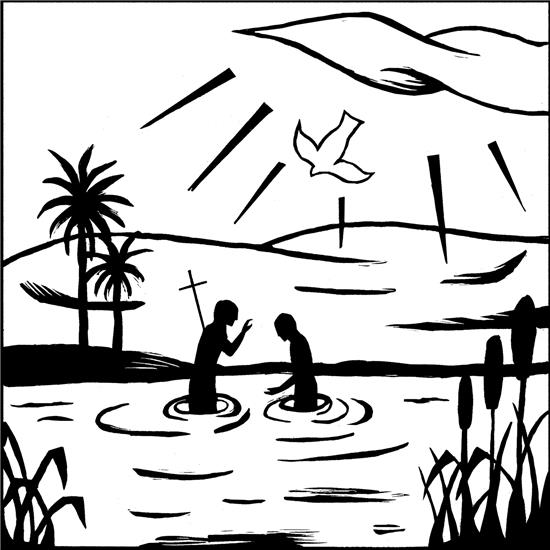 
BRIGHTON HEIGHTS LUTHERAN CHURCH3830 California Ave.Pittsburgh, PA  15212(412) 761-8545www.brightonheightslutheranchurch.orgPRAISE SONGS    WELCOME AND GATHERINGP:  We gather in the name of the Father, Son, and Holy SpiritANNOUNCEMENTSCONFESSION AND FORGIVENESSP:  God of all mercy and consolation, come to the help of your people, turning us from our sin to live for you alone.  Give us the power of your Holy Spirit that we may confess our sin, receive your forgiveness, and grow into the fullness of Jesus Christ, our Savior and Lord.C:  Amen.P:  Let us confess our sin in the presence of God and of one another.The assembly kneels or stands. Silence is kept for reflection.P:  Most merciful God,C:  We confess that we are captive to sin and cannot free ourselves. We have sinned against you in thought, word, and deed, by what we have done and by what we have left undone. We have not loved you with our whole heart; we have not loved our neighbors as ourselves. For the sake of your Son, Jesus Christ, have mercy on us. Forgive us, renew us, and lead us, so that we may delight in your will and walk in your ways, to the glory of your holy name. Amen.P: In the mercy of almighty God, Jesus Christ was given to die for us, and for his sake God forgives us all our sins.  As a called and ordained minister of the church of Christ, and by his authority, I therefore declare to you the entire forgiveness of all your sins, in the name of the Father, and of the ☩ Son, and of the Holy Spirit.C:  Amen.GATHERING SONGGREETINGP:  The grace of our Lord Jesus Christ, the love of God, and the communion of the Holy Spirit be with you all.C:  And also with you.PRAYER OF THE DAYWORDFirst ReadingPsalmSecond ReadingCHILDREN’S SERMONSERMONQuestions about the Sermon, texts, etc. We invite any questions that are generated from any of the readings or from the sermon. Paper to write notes on the sermon can be found in the pews or use the sermon notes section on the app.HYMN OF THE DAY:CREED (Page 105)C:  I believe in God, the Father almighty,creator of heaven and earth.I believe in Jesus Christ, God’s only Son, our Lord,who was conceived by the Holy Spirit,born of the virgin Mary,suffered under Pontius Pilate,was crucified, died, and was buried;he descended to the dead.*On the third day he rose again;he ascended into heaven,he is seated at the right hand of the Father,and he will come to judge the living and the dead.I believe in the Holy Spirit,the holy catholic church,the communion of saints,the forgiveness of sins,the resurrection of the body,and the life everlasting. Amen.*Or, “he descended into hell,” another translation of this text in widespread use.PEACE P:  The peace of Christ be with you always.C:  And also with you.The people may greet one another with a sign of Christ’s peace, and may say, “Peace be with you,” or similar words.The assembly is seated.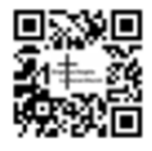 OFFERINGSANCTUARYLord, prepare me to be a sanctuary, pure and holy, tried andtrue,And with thanksgiving, I’ll be a living sanctuary for you. During this time, the table is set. Feel free to come forward from the Assembly to the Alter Rail if you are in need of extra prayer.After the offering is gathered, the assembly stands and gifts are brought forward. Lord, prepare me to be a testimony, pure and holy, tried and true,And with thanksgiving, I’ll be a living a testimony for you. Lord, prepare me to be a missionary, pure and holy, tried and true,And with thanksgiving, I’ll be a living a missionary for you.OFFERING PRAYERGREAT THANKSGIVING DIALOGUEP:  The Lord be with you.  C:  And also with you.P:  Lift up your hearts.  C:  We lift them to the Lord.P:  Let us give thanks to the Lord our God. C:  It is right to give our thanks and praise.In Christ Alone (#23) Please pause between verses 2 and 3 for the consecration.A:  In Christ alone my hope is foundHe is my light, my strength, my songThis cornerstone, this solid groundFirm through the fiercest drought and stormWhat heights of love, what depths of peaceWhen fears are stilled, when strivings ceaseMy comforter, my all in allHere in the love of Christ I standA:  In Christ alone who took on fleshFullness of God in helpless babeThis gift of love and righteousnessScorned by the ones He came to saveTill on that cross as Jesus diedThe wrath of God was satisfiedFor every sin on Him was laidHere in the death of Christ I liveP:  In the night in which he was betrayed,our Lord Jesus took bread, and gave thanks;broke it, and gave it to his disciples, saying:Take and eat; this is my body, given for you.Do this for the remembrance of me.A:  There in the ground His body layLight of the world by darkness slainThen bursting forth in glorious dayUp from the grave He rose againAnd as He stands in victorySin’s curse has lost its grip on meFor I am His and He is mineBought with the precious blood of ChristP:  Again, after supper, he took the cup, gave thanks,and gave it for all to drink, saying:This cup is the new covenant in my blood,shed for you and for all people for the forgiveness of sin.Do this for the remembrance of me.A:  No guilt in life, no fear in deathThis is the power of Christ in meFrom life’s first cry to final breathJesus commands my destinyNo power of hell, no scheme of manCan ever pluck me from His handTill He returns or calls me homeHere in the power of Christ I’ll standLORD’S PRAYER (Page 112)P: In the power of Christ we stand and pray as Jesus taught us.C:  Our Father, who art in heaven, hallowed be thy name,thy kingdom come, thy will be done, on earth as it is in heaven.Give us this day our daily bread;	and forgive us our trespasses,as we forgive those who trespass against us;	and lead us not into temptation, but deliver us from evil.For thine is the kingdom, and the power, and the glory,forever and ever. Amen.INVITATION TO COMMUNIONCOMMUNIONCOMMUNION SONG POST COMMUNION BLESSINGPRAYERs AFTER COMMUNIONBLESSINGSENDING SONG DISMISSAL